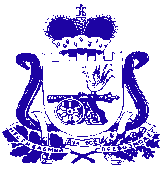 СОВЕТ ДЕПУТАТОВ ИГОРЕВСКОГО СЕЛЬСКОГО ПОСЕЛЕНИЯ ХОЛМ-ЖИРКОВСКОГО РАЙОНА СМОЛЕНСКОЙ ОБЛАСТИР Е Ш Е Н И Еот  23.08.2022г.                           №12О признании утратившим силу решения Совета депутатов Игоревского сельского поселения Холм-Жирковского района Смоленской области от 07.07.2015 №23 «Об утверждении Правил присвоения, изменения и аннулирования адресов на территории Игоревского сельского поселения  Холм-Жирковского района Смоленской области» и его редакцийВ соответствии со статьей 5 Федерального закона №443-ФЗ, Федерального закона от 6 октября 2003 года №131 – ФЗ «Об общих принципах организации местного самоуправления в Российской Федерации», Совет депутатов Игоревского сельского поселения Холм-Жирковского района Смоленской областиРЕШИЛ:Признать утратившим силу решение Совета депутатов Игоревского сельского поселения Холм-Жирковского района Смоленской области от 07.07.2015г. №23 «Об утверждении Правил присвоения, изменения и аннулирования адресов на территории Игоревского сельского поселения  Холм-Жирковского района Смоленской области»;Признать утратившим силу решение Совета депутатов Игоревского сельского поселения Холм-Жирковского района Смоленской области от 14.06.2017г. №14 «О внесении изменения в решение Совета депутатов Игоревского сельского поселения Холм-Жирковского района Смоленской области от 07.07.2015
№ 23»;Признать утратившим силу решение Совета депутатов Игоревского сельского поселения Холм-Жирковского района Смоленской области от 27.12.2018г. №40 «О внесении изменения в решение Совета депутатов Игоревского сельского поселения Холм-Жирковского района Смоленской области от 07.07.2015г. № 23»;Признать утратившим силу решение Совета депутатов Игоревского сельского поселения Холм-Жирковского района Смоленской области от 29.11.2021г. №30 «О внесении изменения в решение Совета депутатов Игоревского сельского поселения Холм-Жирковского района Смоленской области от 07.07.2015 №23 «Об утверждении Правил присвоения, изменения и аннулирования адресов на территории Игоревского сельского поселения  Холм-Жирковского района Смоленской области».Настоящее решение вступает в силу после дня его подписания.Глава муниципального образованияИгоревского сельского поселенияХолм-Жирковского  районаСмоленской области                                                                  Н. М. Анисимова